РЕШЕНИЕ
Глазовской городской Думы
седьмого созыва№ 74	 31 марта 2021 годаО внесении изменения в решение Глазовской городской Думы от 03.03.2021 № 55 «О кандидатурах для включения в состав комиссии при Главе города Глазова по рассмотрению материалов кандидатов на присвоение Почетного звания «Почетный гражданин города Глазова» Руководствуясь Уставом муниципального образования «Город Глазов»,Глазовская городская Дума решает:Внести в решение Глазовской городской Думы от 03.03.2021 № 55 «О кандидатурах для включения в состав комиссии при Главе города Глазова по рассмотрению материалов кандидатов на присвоение Почетного звания «Почетный гражданин города Глазова» следующее изменение, дополнив пунктом 5 следующего содержания:«5. Микрюкова Светлана Леонидовна». ПредседательГлазовской городской Думы		И.А. Волковгород Глазов«____» апреля 2021 года Городская Дума муниципального образования«Город Глазов»(Глазовская городская Дума)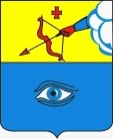 «Глазкар» муниципал кылдытэтлэнкар Думаез(Глазкар Дума)